Министерство образования Кировской области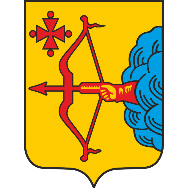 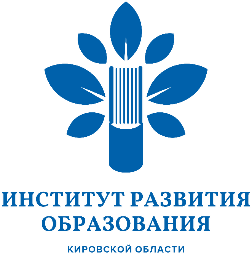 Кировское областное государственное образовательное автономное учреждение дополнительного профессионального образования              «Институт развития образования Кировской области»«УТВЕРЖДАЮ»Ректор ИРО Кировской области                             _________________ Н.В. Соколова «___» _______________    2020 годаМодели сетевого взаимодействия по реализации дополнительных общеобразовательных программ для детейОбластная научно-практическая конференция (Киров, 27 ноября 2020 года)ПРОГРАММАг. КировОбластная научно-практическая конференция«Модели сетевого взаимодействия по реализации дополнительных общеобразовательных программ для детей»Дата проведения: 27 ноября 2020 годаВремя проведения: 10.00-14.00Целевая аудитория:– представители органов местного самоуправления в сфере образования, культуры, спорта, общественных организаций, социально-ориентированных некоммерческих организаций;– представители реального сектора экономики; – руководящие и педагогические работники образовательных организаций.Цель: анализ ситуации внедрения инновационных практик организации системы дополнительного образования детей, подготовка профессионального сообщества к разработке и внедрению сетевых моделей реализации дополнительных общеразвивающих программ и рассмотрение проблемы на методологическом, теоретическом, методическом, организационно-управленческом и нормативно-правовом уровнях.Круглый стол«Организационно-управленческие механизмы сетевого взаимодействия образовательных организаций в условиях внедрения целевой модели развития региональной систем дополнительного образования детей»Ссылка на подключение: яндекс телемост, ссылка доступна в день подключенияВремя: 11.10-12.00Модераторы:Родыгина Жанна Валерьевна, директор КОГОБУ ДО «Дворец творчества – Мемориал»Кобелева Галина Александровна, заведующий кафедрой управления в образовании КОГОАУ ДПО «Институт развития образования Кировской области»Секция«Сетевое взаимодействие при реализации дополнительных образовательных программ разной направленности»Ссылка на подключение: https://pruffme.com/landing/kirovipk/tmp1605852820Время: 11.10-14.00Модераторы:Исаева Светлана Анатольевна, старший преподаватель кафедры управления в образовании КОГОАУ ДПО «Институт развития образования Кировской области»Четверикова Наталия Алексеевна, методист КОГОБУ ДО «Дворец творчества – Мемориал»СОГЛАСОВАНО:Проректорпо научной и инновационной работе                                                  Е.В. Измайлова10.00-11.00Пленарное заседание  (ауд. № 420)Ссылка на подключение к конференции: https://pruffme.com/landing/kirovipk/tmp1605852820 10.00-11.00Региональная государственная политика в сфере дополнительного образования детейВоронкина Елена Станиславовна, заместитель министра образования Кировской области10.00-11.00Межведомственное и межуровневое взаимодействие в условиях региональной системы дополнительного образования детей Куприянов Борис Викторович, доктор педагогических наук, профессор, профессор департамента педагогики Института педагогики и психологии образования ГАОУ ВО «Московский городской педагогический университет»10.00-11.00Актуальные направления реализации основных и дополнительных общеобразовательных программ в сетевой формеКобелева Галина Александровна, заведующий кафедрой управления в образовании КОГОАУ ДПО «Институт развития образования Кировской области»10.00-11.00Сетевые формы реализации дополнительных общеобразовательных программ как ресурс доступности дополнительного образования для детей, проживающих в сельской местностиСоколова Татьяна Юрьевна, кандидат педагогических наук, директор МКУ ДО «Оричевский дом творчества»Работа площадок11.10-12.00Круглый стол «Организационно-управленческие механизмы сетевого взаимодействия образовательных организаций в условиях внедрения целевой модели развития региональной систем дополнительного образования детей»Ссылка на подключение: яндекс телемост, ссылка доступна в день подключенияМодераторы:Родыгина Жанна Валерьевна, директор КОГОБУ ДО «Дворец творчества – Мемориал»Кобелева Галина Александровна, заведующий кафедрой управления в образовании КОГОАУ ДПО «Институт развития образования Кировской области»11.10-14.00Секция «Опыт сетевого взаимодействия при реализации дополнительных образовательных программ разной направленности»Ссылка на подключение: https://pruffme.com/landing/kirovipk/tmp1605852820Модераторы:Исаева Светлана Анатольевна, старший преподаватель кафедры управления в образовании КОГОАУ ДПО «Институт развития образования Кировской области»Четверикова Наталия Алексеевна, методист КОГОБУ ДО «Дворец творчества – Мемориал»ТемаВыступающийСетевое взаимодействие образовательных организаций в условиях внедрения целевой модели развития региональной систем дополнительного образования детейРодыгина Жанна Валерьевна, директор КОГОБУ ДО «Дворец творчества – Мемориал»Опыт сетевого взаимодействия детских технопарков с предприятиями реального сектора экономики по реализации дополнительных общеобразовательных программСметанина Юлия Валентиновна, заместитель директора по учебно-воспитательной работе КОГОАУ ДО «Центр технического творчества»Курков Сергей Юрьевич, директор по социальным вопросам АО «Омутнинский металлургический завод»Мобильный Кванториум как инструмент сетевого взаимодействия с общеобразовательными организациями по реализации дополнительных общеобразовательных программ инженерно-технической направленностиБалыбердина Екатерина Сергеевна,заведующий структурным подразделением«Мобильный технопарк «Кванториум»КОГОАУ ДО «Центр технического творчества»Взаимодействие организаций дополнительного образования детей с предприятиями региона в рамках реализации проектной деятельности технической направленностиВылегжанина Инна Витальевна, член Общественной палаты Кировской области, директор ЧОУ ДО Центр информационных технологий в обучении «Познание»Проектирование сетевого взаимодействия учреждений дополнительного образования детей с высшими учебными заведениямиБыкова Светлана Станиславовна, кандидат педагогических наук, доцент кафедры педагогики ФГБОУ ВО «Вятский государственный университет»ТемаВыступающийУправление профессионально-личностным развитием педагогов дополнительного образованияИсаева Светлана Анатольевна, старший преподаватель  КОГОАУ ДПО «Институт развития образования Кировской области»Обеспечение дополнительного образования детей с ОВЗ через сетевое взаимодействие учреждений дополнительного образованияКлюкина Наталья Борисовна, старший методист, педагог дополнительного образования КОГОБУ ДО «Дворец творчества – Мемориал»Расширение возможностей дополнительного экологического образования детей через сетевые формы реализации дополнительной общеразвивающей программы «Экологический мониторинг сред и объектов»Селезнева Полина Александровна, методист КОГОБУ ДО «Дворец творчества – Мемориал»Модель сетевого взаимодействия КОГОБУ ДО «Дворец творчества – Мемориал» и спортивных общественных организаций по реализации дополнительных общеразвивающих программ физкультурно-спортивной направленностиАндреасян Дживан Нверович, педагог дополнительного образования КОГОБУ ДО «Дворец творчества – Мемориал»Использование сетевых форм межведомственного взаимодействия в профессиональной ориентации обучающихся по дополнительной общеразвивающей программеТарасенко Екатерина Вячеславовна, педагог-организатор КОГОБУ ДО «Дворец творчества – Мемориал»Проект «Связь поколений – связь времен» как форма сетевого взаимодействия КОГОБУ ДО «Дворец творчества – Мемориал» с общественными организациями в проведении итоговых мероприятий по программам дополнительного образованияДвоеглазова Мария Владимировна, педагог-организатор КОГОБУ ДО «Дворец творчества – Мемориал»Центр детской инициативы как площадка для выявления, поддержки и развития социальной одаренности у детей и молодежиШвецова Анастасия Андреевна, МБОУ ДОД «Дом детского творчества» Яранского районаСовместные проекты ДЮЦ им. А. Невского  с  учреждениями и общественными организациями города КироваВеселкова Елена Борисовна, заместитель директора по УВР МБОУ ДО ДЮЦ им. А. Невского города КироваОрганизация взаимодействия с силовыми структурами по вопросам подготовки молодежи к военной службе и военно-патриотическому воспитаниюБарышникова Наталия Владиславовна, заведующий отделом гражданско-патриотического воспитания и спорта МБОУ ДО ДЮЦ им. А. Невского города КироваРасширение образовательного пространства через сотрудничество и взаимодействие с образовательными, культурными, природоохранными и общественными организациями города КироваБояринцева Лариса Алексеевна, педагог-организатор отдела краеведения и экскурсий  МБОУ ДО ДЮЦ им. А. Невского города КироваВзаимодействие МБОУ ДО ДЮЦ им. А. Невского г. Кирова и КОГКУСО «Кировский социально-реабилитационный центр для несовершеннолетних «Вятушка»Бубнова Олеся Олеговна, социальный педагог  МБОУ ДО ДЮЦ им. А. Невского города КироваФормы взаимодействия отдела туризма МБОУ ДО ДЮЦ им. А. Невского с управлением МЧС РФ по Кировской области и общественными организациями в процессе подготовки и проведения массовых мероприятий различного уровняКнязева Светлана Павловна, заместитель директора по УВР МБОУ ДО ДЮЦ им. А. Невского города Кирова